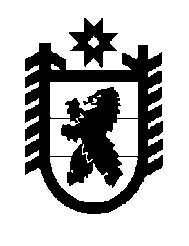 Российская Федерация Республика Карелия    РАСПОРЯЖЕНИЕГЛАВЫ РЕСПУБЛИКИ КАРЕЛИЯВнести в состав Консультативного совета по пограничным вопросам на территории Республики Карелия (далее – Консультативный совет), утвержденный распоряжением Главы Республики Карелия от 30 декабря  2010 года № 997-р (Собрание законодательства Республики Карелия, 2010, № 12, ст. 1687; 2013, № 4, ст. 598), с изменениями, внесенными распоряжением Главы Республики Карелия от 12 января 2015 года № 1-р, следующие изменения:включить в состав Консультативного совета следующих лиц:Зелинский П.Г.  – исполняющий обязанности главы администрации Костомукшского городского округа (по согласованию);Манин А.А. – Министр Республики Карелия по вопросам национальной политики, связям с общественными, религиозными объединениями и средствами массовой информации;2) исключить из состава Консультативного совета Красножона В.Г., Лохно А.Г.              Глава Республики  Карелия                                                             А.П. Худилайненг. Петрозаводск24 апреля 2015 года № 142-р